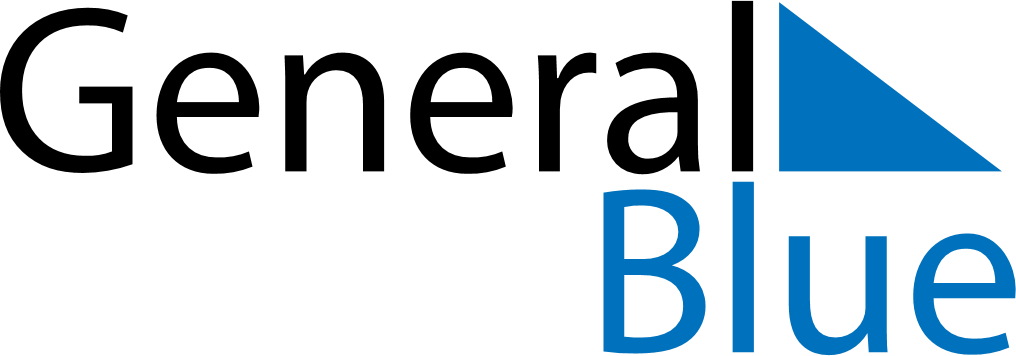 July 2024July 2024July 2024July 2024July 2024July 2024Bellevue, Geneva, SwitzerlandBellevue, Geneva, SwitzerlandBellevue, Geneva, SwitzerlandBellevue, Geneva, SwitzerlandBellevue, Geneva, SwitzerlandBellevue, Geneva, SwitzerlandSunday Monday Tuesday Wednesday Thursday Friday Saturday 1 2 3 4 5 6 Sunrise: 5:47 AM Sunset: 9:30 PM Daylight: 15 hours and 43 minutes. Sunrise: 5:48 AM Sunset: 9:30 PM Daylight: 15 hours and 42 minutes. Sunrise: 5:48 AM Sunset: 9:30 PM Daylight: 15 hours and 41 minutes. Sunrise: 5:49 AM Sunset: 9:30 PM Daylight: 15 hours and 40 minutes. Sunrise: 5:50 AM Sunset: 9:29 PM Daylight: 15 hours and 39 minutes. Sunrise: 5:50 AM Sunset: 9:29 PM Daylight: 15 hours and 38 minutes. 7 8 9 10 11 12 13 Sunrise: 5:51 AM Sunset: 9:29 PM Daylight: 15 hours and 37 minutes. Sunrise: 5:52 AM Sunset: 9:28 PM Daylight: 15 hours and 36 minutes. Sunrise: 5:53 AM Sunset: 9:28 PM Daylight: 15 hours and 34 minutes. Sunrise: 5:54 AM Sunset: 9:27 PM Daylight: 15 hours and 33 minutes. Sunrise: 5:54 AM Sunset: 9:26 PM Daylight: 15 hours and 32 minutes. Sunrise: 5:55 AM Sunset: 9:26 PM Daylight: 15 hours and 30 minutes. Sunrise: 5:56 AM Sunset: 9:25 PM Daylight: 15 hours and 28 minutes. 14 15 16 17 18 19 20 Sunrise: 5:57 AM Sunset: 9:24 PM Daylight: 15 hours and 27 minutes. Sunrise: 5:58 AM Sunset: 9:24 PM Daylight: 15 hours and 25 minutes. Sunrise: 5:59 AM Sunset: 9:23 PM Daylight: 15 hours and 23 minutes. Sunrise: 6:00 AM Sunset: 9:22 PM Daylight: 15 hours and 22 minutes. Sunrise: 6:01 AM Sunset: 9:21 PM Daylight: 15 hours and 20 minutes. Sunrise: 6:02 AM Sunset: 9:20 PM Daylight: 15 hours and 18 minutes. Sunrise: 6:03 AM Sunset: 9:19 PM Daylight: 15 hours and 16 minutes. 21 22 23 24 25 26 27 Sunrise: 6:04 AM Sunset: 9:18 PM Daylight: 15 hours and 14 minutes. Sunrise: 6:05 AM Sunset: 9:17 PM Daylight: 15 hours and 12 minutes. Sunrise: 6:06 AM Sunset: 9:16 PM Daylight: 15 hours and 10 minutes. Sunrise: 6:07 AM Sunset: 9:15 PM Daylight: 15 hours and 7 minutes. Sunrise: 6:09 AM Sunset: 9:14 PM Daylight: 15 hours and 5 minutes. Sunrise: 6:10 AM Sunset: 9:13 PM Daylight: 15 hours and 3 minutes. Sunrise: 6:11 AM Sunset: 9:12 PM Daylight: 15 hours and 1 minute. 28 29 30 31 Sunrise: 6:12 AM Sunset: 9:11 PM Daylight: 14 hours and 58 minutes. Sunrise: 6:13 AM Sunset: 9:10 PM Daylight: 14 hours and 56 minutes. Sunrise: 6:14 AM Sunset: 9:08 PM Daylight: 14 hours and 53 minutes. Sunrise: 6:16 AM Sunset: 9:07 PM Daylight: 14 hours and 51 minutes. 